Maths – Monday 22nd February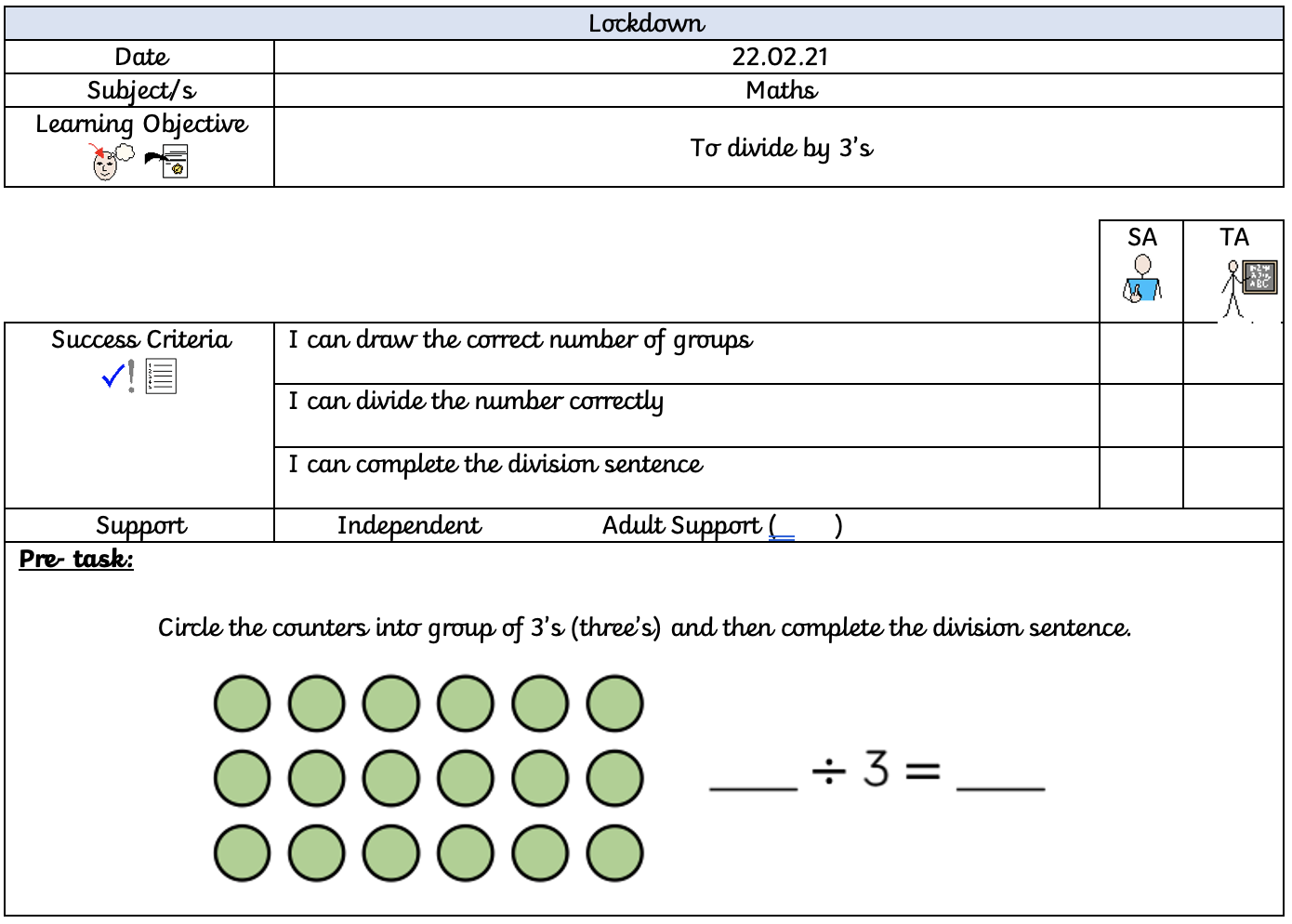 When dividing by 3, we share the given number into equal groups of three. For example: Here is my group of three, and I have divided the number 9 into the circles by placing one cube into a group at a time. 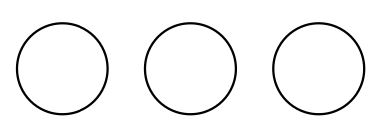 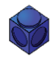 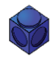 This has then given me the answer of:9 ÷ 3 = 3Now have a go at drawing 3 big circles for each of these number sentences. Don’t forget to write the division next to it to show your answer.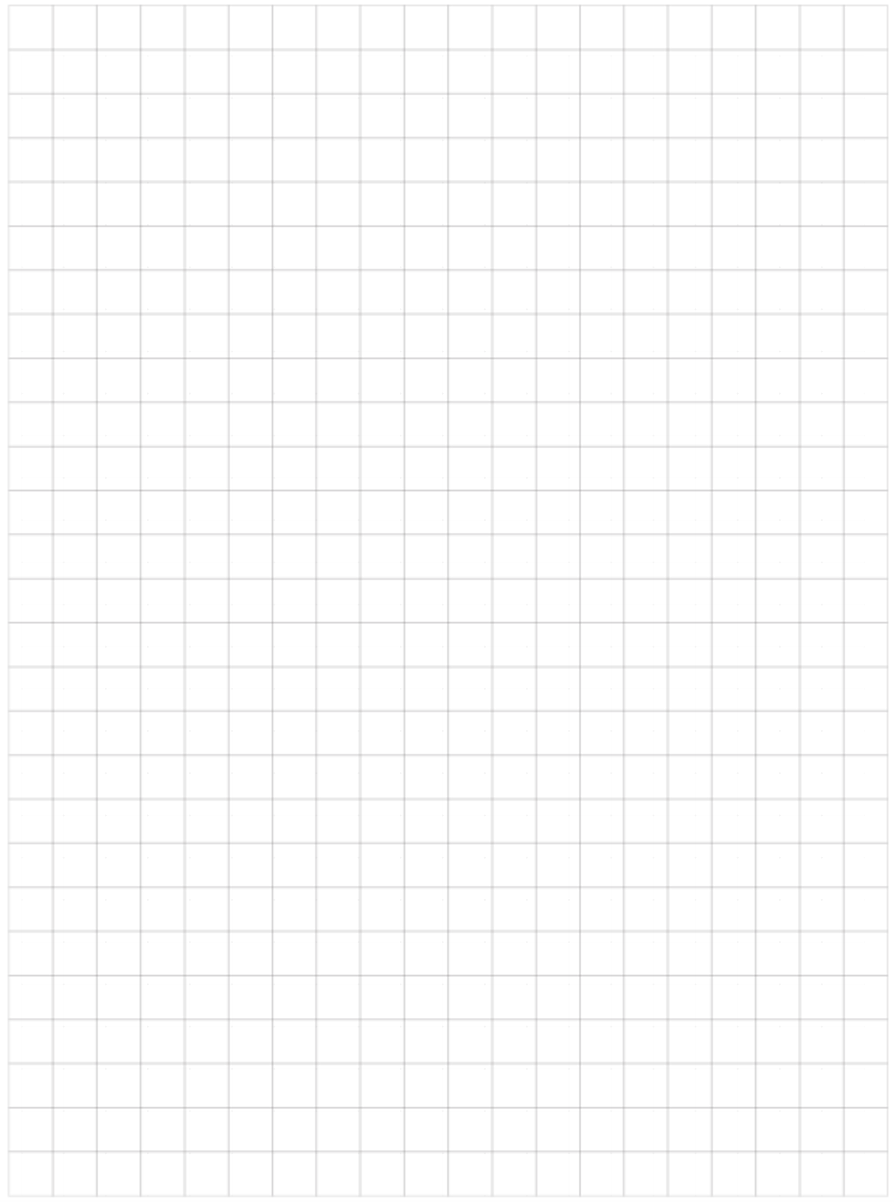 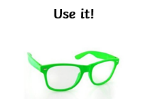 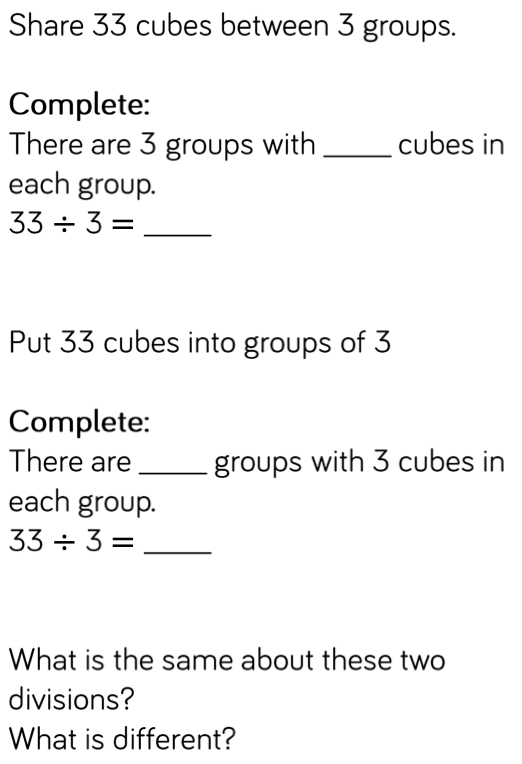 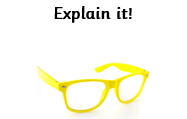 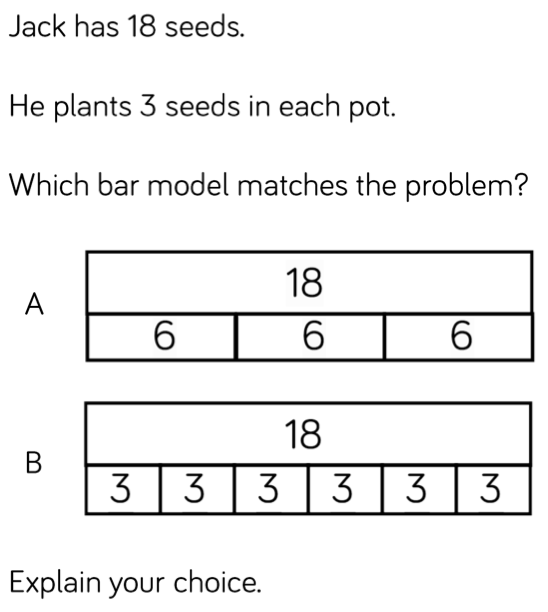 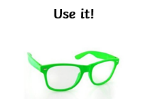 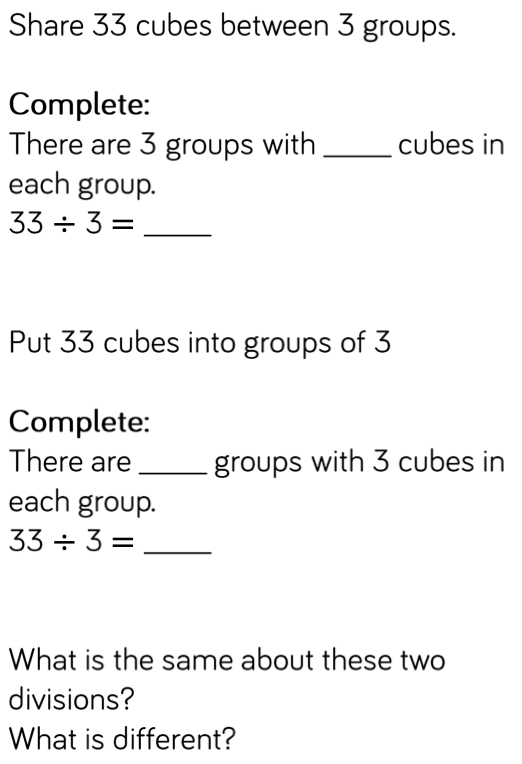 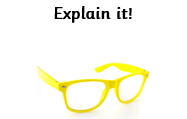 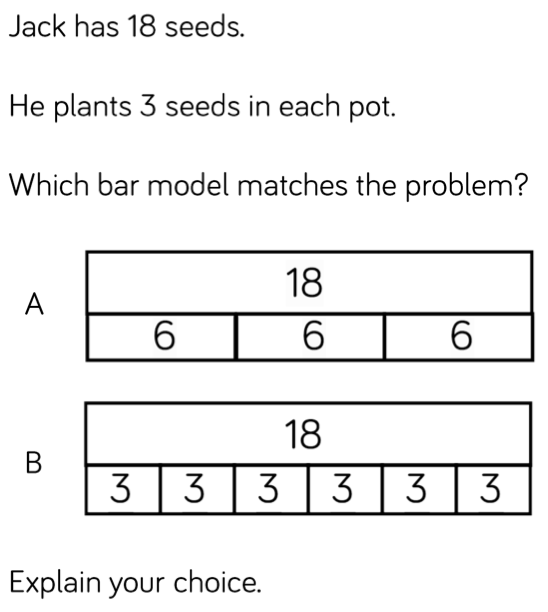 18 ÷ 3 =21 ÷ 3 = 33 ÷ 3 =60 ÷ 3 =15 ÷ 3 =6 ÷ 3 = 12 ÷ 3 =42 ÷ 3 = 54 ÷ 3 =